[趣旨]　 スポーツの基本となる「走」「跳」「投」の運動を小学生に楽しく体験しながら学んでもらうと同時に、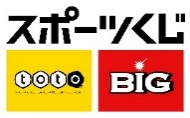 小学生陸上競技指導者に正しく学んでもらうために、日本陸上競技連盟が講師を派遣して実施する。[主催]　 日本陸上競技連盟[主管]　 神奈川陸上競技協会[協賛]　 アシックスジャパン株式会社デンカ株式会社[講師]　 日本陸上競技連盟派遣講師　＊4名+栄養1名[日程]　 ２０１９年１１月２３日（祝・土）受付開始：午前８時３０分　　プログラム実施：午前9時15分～午後3時30分[会場]　 小田原市城山陸上競技場　＊理論/栄養講習（研修室・体育室）[参加者]　 県内小学生（５・６年生）およびその指導者・保護者を対象とする[定 　員]　 ７０名	[参加者募集方法]　県内登録団体へ神奈川県小学生交流大会時に周知し、参加希望団体に要項を配布し募集[内容]　 理論講習：発育発達・栄養　　　実技：基本の運動・動きづくり（種目別基本の動きを含む）＊理論講習：小学生、指導者・保護者とも参加。　実技：小学生が受講し、指導者・保護者は見学。＊雨天時は会場（体育室や室内）の状況により講師が実施内容を判断する。雨天の場合は基本の運動は体育室にて実施、50・100m走・混成競技は中止、その他は予定通り実施。　＊本クリニックは熱中症にも対応した傷害保険に加入しております。保険内容については担当者へお問合せ下さい。※クリニック参加中に負傷した場合に限る。予定時間（予定）実施内容（予定）09:00～09:15開講式挨拶　　  日本陸連：桜井 智野風　　　　 　 神奈川陸協：吉田秀志　専務理事講師紹介　日本陸連　：大畑 好美諸連絡　    神奈川陸協：小出 敏之09:15～10:00理論講習発育発達　講師：桜井 智野風10:00～12:15実技ウォーミングアップおよび走・跳・投の基本の運動 50m計測　※全員参加講師：走）松原 薫　　跳）ハニカット 陽子　　投）君野 貴弘12:15～12:45お昼休み昼食　※参加者は各自お弁当を持参してください12:45～13:30栄養講習　講師：大畑 好美13:30～15:30実技混成競技（走高跳・走幅跳・ジャベボール）※各種目とも、記録を取ります講師：松原 薫・ハニカット 陽子・君野 貴弘100m計測　※希望者のみ15:30～15:45閉講式講評　　日本陸連：松原 薫お礼の挨拶：参加児童の中から、お一人代表でお願いします※集合写真撮影（totoバナーと共に）